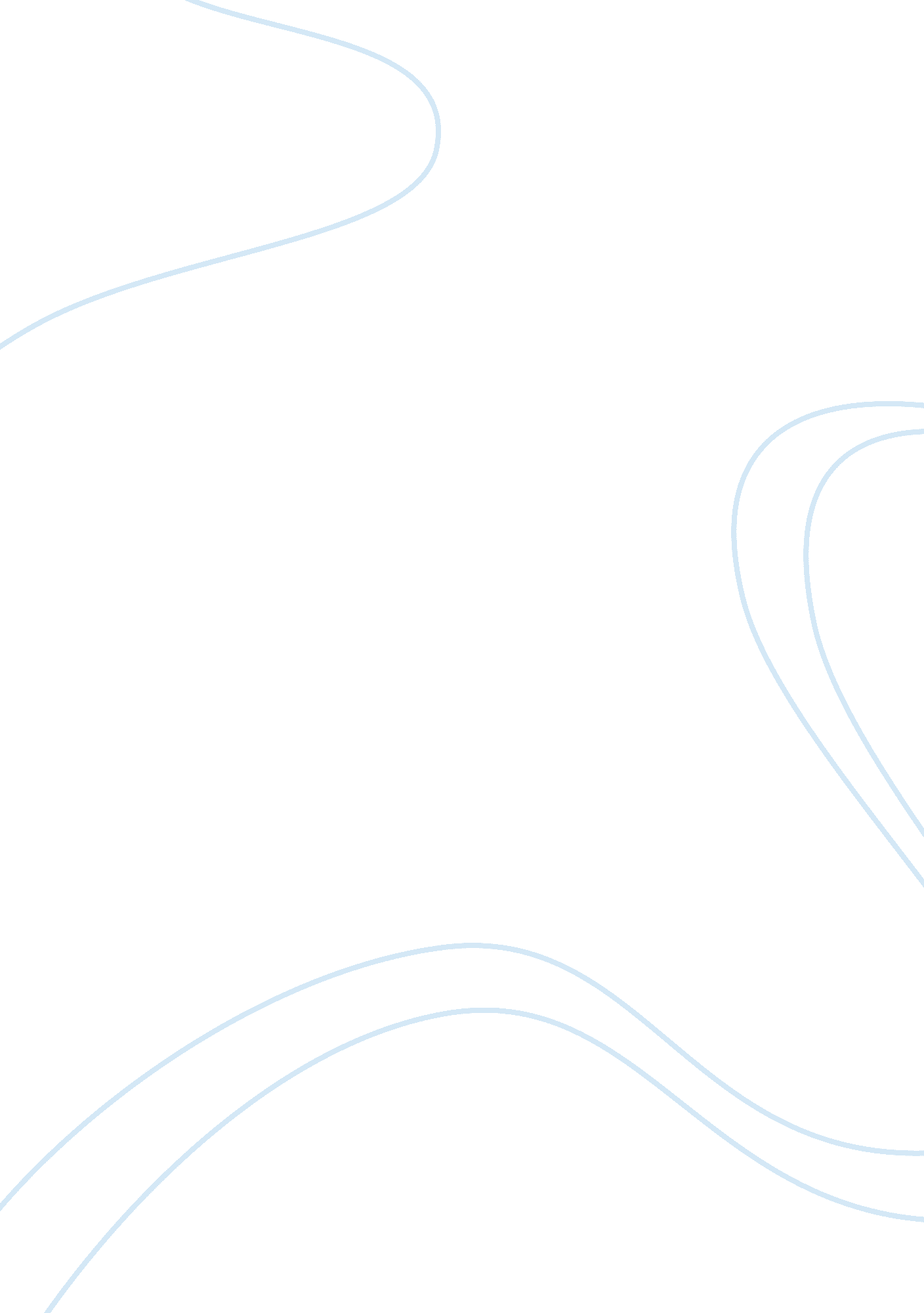 Article exampleLinguistics, English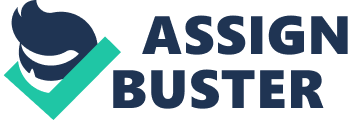 Civil disobedience Question Thoreau’s mood is assertive. He speaks out his thoughts on justice and openly hits out at the audience. He sees his audience as those who support injustice. 
Question #2 
The decision of the majority is not justice since the majority may not be right. However, conscience should be used to determine justice to all. 
Question #3 
Injustice may be bad for the people but at the same time crucial to steer the government. Through this, the government may learn the best ways to move the country to a better position in delivery to the people. 
Question #4 
Thoreau is giving a way in which one can decide to oppose the government. Being in jail, taught Thoreau that the government was only able to control ones body and not the mind. He reacted in such a manner because he thought that prison would provide a better life out of the injustice of the outside world. 
Question #5 
The irony is the case where the state, on behalf of the church, forces Thoreau to pay taxes to the church that his father and not Thoreau attend. The state seeks taxes in whatever manner it can get without considering its relevance. 
Question #6 
Since ion the government the majority rule, it is the duty of the majority to consider the requirements of the minority too, other than advocating only for their own agenda. 
Question #7 
Thoreau’s concepts of justice revolve around the individuals other than the state. He believes that it is up to the people to deliver justice through their actions, although they are ignorant of the motives. 
Question #8 
There is a possibility the mention of the Chinese philosopher to be Lao-Tzu. Lao-Tzu condemned the frustrations of the government on the people. He would agree that individuals are the basis since they are the ones who pay tax and build the empire. 

Work Cited 
Thoreau, Henry. Civil Disobedience. New York: CreateSpace, 2011. Print. 